Publicado en Cádiz el 24/05/2019 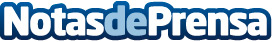 Barceló Montecastillo revela cual es la ruta turística imprescindible por 19 pueblos del surEl hotel propone un recorrido casi mágico por la famosa ruta de los pueblos blancos, una experiencia para conocer esos rincones de Andalucía en los que la costumbre centenaria de emblanquecer los hogares todavía se mantieneDatos de contacto:Comunicación Barceló MontecastilloNota de prensa publicada en: https://www.notasdeprensa.es/barcelo-montecastillo-revela-cual-es-ruta Categorias: Viaje Andalucia Turismo http://www.notasdeprensa.es